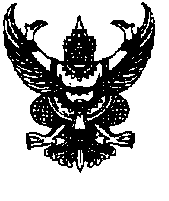 ประกาศเทศบาลตำบลฉลุงเรื่อง    ให้เช่าตลาดสดเทศบาลตำบลฉลุง  โดยวิธีประมูล  ……………………..		ด้วยเทศบาลตำบลฉลุง    มีความประสงค์จะประมูลให้เช่าตลาดสดเทศบาลตำบลฉลุง  หมู่ที่  ๒  ตำบลฉลุง    อำเภอเมืองสตูล    จังหวัดสตูล     โดยวิธีประมูล        ซึ่งมีหลักเกณฑ์และเงื่อนไขดังต่อไปนี้		๑.  รายละเอียดเกี่ยวกับอสังหาริมทรัพย์ที่จะให้เช่า     ที่ดินขนาดพื้นที่  ๔  ไร่  ๑  งาน  ๙.๓  ตารางวา      ประกอบด้วย  อาคารขายของทั้งหมด ๔  หลัง,   พื้นลาน คสล. เนื้อที่  ๒,๘๕๐  ตารางเมตร,  ส่วนที่เป็นถนนภายในตลาดสดและส้วมสาธารณะจำนวน  ๒  หลัง   (ตามแบบแผนผังตลาดสด)		๒.  ระยะเวลาการเช่าและประโยชน์ตอบแทนขั้นต่ำ        ๒.๑  กำหนดระยะเวลาการเช่า    ๑   ปี   ตั้งแต่วันที่  ๑  ตุลาคม  ๒๕๕๔    ถึงวันที่  ๓๐  กันยายน  ๒๕๕๕          ๒.๒  วงเงินที่จะประมูลต้องไม่ต่ำกว่า   ๑,๒๕๐,๐๐๐.-บาท   (เงินหนึ่งล้านสองแสนห้าหมื่นบาทถ้วน)                                                                                   		๓.  คุณสมบัติของผู้เข้าประมูล		     ๓.๑   ต้องเป็นบุคคลธรรมดาหรือนิติบุคคลที่มีภูมิลำเนาหรือถิ่นที่อยู่เป็นหลักแหล่งและมีอาชีพที่มั่นคงเชื่อถือได้		     ๓.๒  ไม่เป็นผู้ได้รับเอกสิทธิ์หรือความคุ้มกันซึ่งอาจปฏิเสธไม่ยอมขึ้นศาล  เว้นแต่รัฐบาลของผู้เข้าประมูลราคาจะได้มีคำสั่งให้สละสิทธิ์หรือความคุ้มกันเช่นว่านั้น		     ๓.๓  ไม่เป็นผู้มีผลประโยชน์ร่วมกันกับผู้เสนอราคารายอื่นที่เข้าเสนอราคาประมูลให้แก่เทศบาลตำบลฉลุง     หรือต้องไม่เป็นผู้กระทำการอันเป็นการขัดหรือขวางการแข่งขันราคาอย่างเป็นธรรมในการประมูลราคาในครั้งนี้		     ๓.๔  ไม่เป็นผู้ที่ค้างชำระค่าเช่า, ค่าภาษีต่าง ๆ  และเงื่อนไขตามสัญญาเช่าตลาดสดเทศบาลตำบลฉลุง					                                                                                                                                                                                                                                                                                                                           ๔.  หลักฐานประกอบการยื่นซองประมูล		      ๔.๑ กรณีเป็นบุคคลธรรมดา			      -  สำเนาบัตรประจำตัวประชาชนหรือบัตรประจำตัวที่ทางราชการออกให้ซึ่งใช้แทนบัตรประจำตัวประชาชนได้ตามกฎหมาย   พร้อมรับรองสำเนาถูกต้อง			      -   สำเนาทะเบียนบ้านฉบับถ่ายเอกสารพร้อมรับรองสำเนาถูกต้อง            ๔.๒  กรณีเป็นนิติบุคคล			     -  สำเนาใบสำคัญจดทะเบียนห้างหุ้นส่วน/บริษัท  			     -  สำเนาหนังสือบริคณสนธิ  			     -  สำเนาหนังสือรับรองการจดทะเบียนที่มีชื่อผู้จัดการที่มีอำนาจลงนามแทนห้างหุ้นส่วน/บริษัท  			     -  สำเนาบัตรประจำตัวประชาชน,  สำเนาทะเบียนบ้านฉบับถ่ายเอกสารของผู้จัดการที่มีอำนาจลงนามแทนห้างหุ้นส่วน/บริษัท		              - สำเนาเอกสารทุกฉบับต้องรับรองสำเนาถูกต้องโดยผู้จัดการที่มีอำนาจลงนามแทนห้างหุ้นส่วน/บริษัท		          ๔.๓   กรณีมอบอำนาจให้ผู้อื่นดำเนินการแทน  ให้มีหนังสือมอบอำนาจที่ถูกต้องตามกฎหมายยื่นต่อคณะกรรมการรับซองประมูล		      ๕.  การเสนอผลประโยชน์ตอบแทน		           ผู้เสนอราคาต้องยื่นเสนอราคาตามแบบที่เทศบาลกำหนดโดยไม่มีเงื่อนไขใด  ๆ  ทั้งสิ้น  และจะต้องกรอกข้อความให้ถูกต้องครบถ้วน  ลงลายมือชื่อของผู้เสนอราคาให้ชัดเจน  จำนวนเงินที่เสนอจะต้องระบุตรงกันทั้งตัวเลขและตัวอักษร  โดยไม่มีการขูดลบ  หรือแก้ไข  หากมีการขูดลบ  ตก  เติม  แก้ไข  เปลี่ยนแปลง  จะต้องลงลายมือชื่อผู้เสนอราคาพร้อมประทับตรา  (ถ้ามี)  กำกับไว้ทุกแห่ง  ถ้าตัวเลขและตัวอักษรไม่ตรงกัน  จะถือตัวอักษรเป็นสำคัญ  การเสนอราคาให้เสนอเป็นเงินบาทและเสนอราคาเพียงราคาเดียว		    ๖.  กำหนดวัน  เวลา  และสถานที่รับซอง		         ๖.๑  รับซองประมูล  วันที่  ๕  กันยายน  ๒๕๕๔  ตั้งแต่เวลา  ๐๙.๐๐ น.  ถึงเวลา  ๑๐.๐๐  น.   และปิดรับซองเวลา  ๑๐.๐๐ น.  ณ  กองคลังเทศบาลตำบลฉลุง   อำเภอเมืองสตูล  จังหวัดสตูล		          ๖.๒  เปิดซองประมูล  วันที่  ๕  กันยายน  ๒๕๕๔   เวลา  ๑๐.๓๐  น.  เป็นต้นไป  ณ  ห้องประชุมเทศบาลตำบลฉลุง    ๗.  หลักประกันซอง	             หลักประกันซองประมูล  ให้มีมูลค่าเป็นจำนวนเงิน   ๖๒,๕๐๐.-บาท                (เงินหกหมื่นสองพันห้าร้อยบาทถ้วน)        โดยใช้หลักประกันซองอย่างใดอย่างหนึ่ง  คือ          ก.   เงินสด          ข.   เช็คธนาคารรับรองหรือเช็คธนาคารสั่งจ่ายซึ่งเป็นเช็คลงวันที่ที่ใช้เช็คนั้นชำระต่อเจ้าหน้าที่หรือก่อนวันนั้นไม่เกินสามวันทำการโดยสั่งจ่ายในนามเทศบาลตำบลฉลุง  		          ค.  หนังสือค้ำประกันของธนาคารภายในประเทศไทย		          ง.  พันธบัตรรัฐบาลไทย              การคืนหลักประกันซองไม่ว่ากรณีใด  ๆ  จะคืนให้โดยไม่มีดอกเบี้ย		   ๘.  ซองประมูล		        ผู้เข้ายื่นซองประมูล  ๑  ราย  มีสิทธิยื่นประมูลได้ไม่เกิน  ๑  ซอง  ซึ่งปิดผนึกเรียบร้อยพร้อมเขียนชื่อ – สกุล หรือห้างหุ้นส่วน/บริษัทแล้วแต่กรณีที่หน้าซอง  ยื่นต่อคณะกรรมการรับซองประมูล  โดยยื่นซองประมูลด้วยตนเอง  หากมอบอำนาจให้ผู้อื่นยื่นซองประมูลแทน  ต้องมีหนังสือมอบอำนาจที่ถูกต้องตามกฎหมายยื่นต่อคณะกรรมการรับซองประมูลด้วย   จ่าหน้าซองว่า  “ซองประมูลเช่าตลาดสดเทศบาลตำบลฉลุง  ประจำปีงบประมาณ  ๒๕๕๕”		๙.  การสงวนสิทธิ       		      เทศบาลตำบลฉลุง    ทรงไว้ซึ่งสิทธิ์ที่จะให้ผู้ประมูลรายใดก็ได้เช่าอสังหาริมทรัพย์ที่ทำการประมูล  โดยไม่จำเป็นต้องให้ผู้เสนอประโยชน์ตอบแทนสูงสุดเสมอไปหรือจะยกเลิกการประมูลครั้งนี้ก็ได้  ทั้งนี้  ผู้เข้าประมูลไม่มีสิทธิ์เรียกร้องค่าเสียหายใด  ๆ ทั้งนี้เพื่อรักษาประโยชน์ของราชการและประชาชนที่ได้รับผลกระทบและให้ถือว่าการตัดสินของเทศบาลเป็นเด็ดขาด		๑๐.  การทำสัญญาเช่าและหลักประกันสัญญา		     ผู้ชนะการประมูลราคาจะต้องทำสัญญาเช่ากับเทศบาลตามรายละเอียดที่เทศบาลกำหนด   และภายในวันที่ที่เทศบาลกำหนด  และจะต้องวางหลักประกันสัญญาเป็นจำนวนเงินเท่ากับร้อยละสิบของราคาที่ประมูลได้    ให้เทศบาลยึดถือไว้ในขณะทำสัญญา     โดยใช้หลักประกันอย่างหนึ่งอย่างใดตามข้อ  ๗		๑๑.  เงื่อนไขอื่น  ๆ			๑๑.๑  ผู้ประมูลได้จะต้องมาดำเนินการยื่นขอใบอนุญาตประกอบกิจการตลาดกับเทศบาลก่อนวันดำเนินกิจการ		          ๑๑.๒  การเรียกเก็บค่าเช่า ค่าธรรมเนียมอื่นใด  จากผู้เข้าขายของ  ให้จัดเก็บตามอัตราที่เทศบาลตำบลฉลุงกำหนด (รายละเอียดแนบท้ายประกาศฯ) หากละเมิดหรือการจัดเก็บค่าเช่าไม่เป็นไปตามอัตราที่เทศบาลตำบลฉลุงกำหนด จะเป็นเหตุให้เทศบาลตำบลฉลุงบอกเลิกสัญญาและริบหลักประกัน-สัญญาได้๑๑.๓   ผู้เช่าเป็นผู้รับผิดชอบภาษีอากร  ตลอดจนค่าฤชาธรรมเนียมอันพึงจะมีตามกฎหมายแทนเทศบาลตำบลฉลุงทุกกรณี  เช่น  ภาษีโรงเรือนและที่ดิน  ภาษีบำรุงท้องที่  หรือภาษีอื่นใด  ผู้เช่ามีหน้าที่ต้องชำระแทนผู้ให้เช่าตามสัญญาเช่าที่กำหนดไว้    ๑๑.๔   ผู้เช่าต้องเอาสถานที่เช่าประกันอัคคีภัยไว้กับบริษัทประกันภัย  โดยมีจำนวนเงินเอาประกันภัยไม่ต่ำกว่ามูลค่าของอาคารหรือสิ่งปลูกสร้าง  โดยจะต้องนำกรมธรรม์มอบให้กับผู้ให้เช่าภายใน  ๑๕  วัน  นับแต่วันที่ทำสัญญา	        		        	๑๑.๕   ผู้เช่าต้องชำระค่าจัดเก็บขยะมูลฝอยแก่เทศบาลตำบลฉลุงเป็นประจำทุกเดือน  เดือนละ  ๑,๘๐๐.-บาท		        	๑๑.๖   ผู้เช่าเป็นผู้รับผิดชอบชำระค่าน้ำประปา,  ค่าไฟฟ้า   ให้แก่การประปาส่วนภูมิภาคและการไฟฟ้าจังหวัดสตูล		        	๑๑.๗   การก่อสร้างอาคารหรือสิ่งก่อสร้างใด  ๆ  ภายในเขตตลาดสดเทศบาล  ต้องได้รับอนุญาตจากเทศบาลตำบลฉลุง๑๑.๘   ผู้เช่ามีหน้าที่บำรุงรักษาและซ่อมแซมเล็กน้อย   เพื่อรักษาสถานที่เช่าและเครื่องอุปกรณ์ต่าง  ๆ  ให้คงอยู่ในสภาพเรียบร้อย  ทั้งนี้  โดยผู้เช่าเป็นผู้ออกค่าใช้จ่ายเองทั้งสิ้น	        	 ๑๑.๙   ผู้เช่าจะต้องยินยอมให้ผู้ให้เช่าเข้าไปดำเนินการรื้อถอนหรือต่อเติมอาคาร-ตลาดสด  เพื่อซ่อมแซม  ปรับปรุงตลาดสดให้ดีขึ้น  และผู้เช่าไม่มีสิทธิฟ้องร้องหรือเรียกค่าเสียหายซึ่งอาจจะมีขึ้นจากการกระทำดังกล่าวของผู้ให้เช่า๑๑.๑๐   เทศบาลตำบลฉลุง  สงวนสิทธิ์ห้ามมิให้เช่าช่วง โอนสิทธิ์การเช่าหรือเปลี่ยนตัวผู้เช่า  เว้นแต่จะได้รับอนุมัติจากเทศบาลตำบลฉลุง๑๑.๑๑  ผู้เช่าจะต้องจัดการจราจรในบริเวณตลาดให้สะดวกแก่การขนถ่ายสินค้าและการเข้าซื้อสินค้าของผู้เข้าซื้อและบรรดาผู้เข้าขายของ  โดยจัดให้มีเส้นทางการเดินรถ, การเดินเท้า, ป้ายจราจรให้ชัดเจน  สำหรับตลาดนัดวันอาทิตย์  ให้ผู้เช่าจัดอาสาสมัครจราจรตามความเหมาะสมเข้าช่วยเหลือการจราจรร่วมกับเจ้าพนักงานจราจร		             				๑๑.๑๒ ห้ามผู้เช่านำที่ดินที่เช่า  อาคารหรือสิ่งปลูกสร้างในที่ดินที่เช่าทั้งหมดหรือบางส่วนไปใช้ประโยชน์อื่นนอกจากเพื่อวัตถุประสงค์ในการเช่า   เว้นแต่จะได้รับอนุมัติจากผู้ให้เช่าเป็นกรณีไป                                                                     ๑๑.๑๓  ห้ามผู้เช่าใช้หรือยินยอมให้ผู้อื่นใช้ที่ดินที่เช่าเพื่อการใด ๆ อันเป็นที่น่ารังเกียจแก่สังคม  น่าจะเป็นการเสียหายแก่ที่ดินหรืออาคารที่เช่า  จะก่อให้เกิดความเดือดร้อน  รำคาญแก่ผู้อื่นหรือผู้อยู่ข้างเคียงหรือกระทำการใด  ๆ  อันเป็นการละเมิดต่อกฎหมายหรือความสงบเรียบร้อยหรือศีลธรรมอันดีของประชาชน			๑๑.๑๔  ห้ามผู้เช่าเคลื่อนย้ายทรัพย์สินของเทศบาลที่ตั้งอยู่ในบริเวณตลาดสด  เว้นแต่ได้รับอนุญาตเป็นลายลักษณ์อักษรจากเทศบาล๑๑.๑๕  ผู้เช่าจะต้องปฏิบัติตามคำแนะนำของเจ้าพนักงานท้องถิ่น,  เจ้าพนักงาน-สาธารณสุขตามพระราชบัญญัติการสาธารณสุขโดยเคร่งครัด๑๑.๑๖  ผู้ให้เช่าและผู้เช่าร่วมกันจัดหมวดหมู่สินค้าในตลาดแต่ละประเภท  ไม่ปะปนกัน  เพื่อสะดวกในการดูแลรักษาความสะอาดและป้องกันการปนเปื้อนในอาหาร  สำหรับกรณีที่เป็นอาหารสดหรืออาหารเนื้อสัตว์ชำแหละ  ซึ่งอาจมีน้ำหรือของเหลวไหลหยดเลอะเทอะ  ต้องมีการกั้นไม่ให้น้ำหรือของเหลวนั้นไหลจากแผงลงสู่พื้นที่ตลาดและต้องจัดให้มีท่อหรือทางสำหรับระบายน้ำหรือของเหลวนั้นลงสู่ท่อระบายน้ำ			๑๑.๑๗  ผู้เช่าต้องกำหนดเวลาการปิดและเปิดตลาดให้เป็นไปตามที่เจ้าพนักงานท้องถิ่นประกาศกำหนด			๑๑.๑๘  ผู้เช่าต้องปฎิบัติเกี่ยวกับการดำเนินกิจการตลาดตามกฏกระทรวงอย่างน้อยดังต่อไปนี้				(๑) ด้านหลักเกณฑ์และสุขลักษณะ  ดังนี้			           -  บำรุงรักษาโครงสร้างต่าง ๆ  ของตลาด  ได้แก่  ตัวอาคาร  พื้น  ผนังเพดาน  ห้องส้วม  ที่ถ่ายปัสสาวะ  ก๊อกน้ำใช้  ระบบบำบัดน้ำเสีย  อุปกรณ์ต่าง ๆ  เช่น  สายไฟ  หลอดไฟ  พัดลม  ท่อน้ำประปา  เป็นต้น  และสาธารณูปโภคอื่น ๆ  ให้อยู่ในสภาพที่ใช้งานได้ดีตลอดเวลาและสามารถทำความสะอาดได้ง่าย			          	 -  จัดให้มีการเก็บกวาดมูลฝอยบริเวณตลาดเป็นประจำและดูแลรักษาที่พักรวมมูลฝอยให้ถูกสุขลักษณะอยู่เสมอ  ให้มีที่เก็บรวบรวมหรือที่รองรับมูลฝอยอย่างเพียงพอที่จะรองรับปริมาณมูลฝอยในแต่ละวัน และมีลักษณะเหมาะสมตามที่เจ้าพนักงานท้องถิ่นกำหนดโดยคำแนะนำของเจ้าพนักงานสาธารณสุข				 -  จัดให้มีการล้างทำความสะอาดตลาดเป็นประจำทุกวัน  โดยเฉพาะแผงจำหน่ายอาหารสดและแผงจำหน่ายอาหารประเภทเนื้อสัตว์ชำแหละและล้างตามหลักสุขาภิบาลทุกเดือนอย่างน้อยเดือนละ ๑ ครั้ง  ในกรณีที่มีการระบาดของโรคติดต่อ  ให้ดำเนินการล้างตลาดตามหลักการสุขาภิบาล ตามที่เจ้าพนักงานท้องถิ่นโดยคำแนะนำของเจ้าพนักงานสาธารณสุขแจ้งให้ปฏิบัติ-  จัดให้มีการทำความสะอาดให้ครอบคลุมทั้งบริเวณภายในและภายนอกอาคารตลาด  รวมทั้งบริเวณที่มีขยะอันเกิดจากกิจการตลาดนัดกระจายไปถึง  เช่น  บันไดท่าน้ำ  รวมทั้งถนนและไหล่ทาง  (ตามแผนผังแนบท้าย)-  ผู้เช่าต้องให้บริการห้องส้วม ที่ปัสสาวะและอ่างล้างมือทั้งหมดที่มีอยู่พร้อมทั้งต้องจัดให้มีการดูแลรักษาความสะอาดของห้องส้วม   ที่ถ่ายปัสสาวะ  บ่อดักมูลฝอย  บ่อดักไขมัน และระบบบำบัดน้ำเสีย  มิให้มีกลิ่นเหม็นและต้องเปิดให้มีการใช้ได้ตลอดเวลาที่ดำเนินกิจการทั้งห้องน้ำชายและห้องน้ำหญิง							-  ผู้เช่าต้องจัดให้มีน้ำสะอาดหรือน้ำประปาอย่างเพียงพอสำหรับล้างสินค้าล้างมือ  ล้างภาชนะ   อุปกรณ์  รวมทั้งแผงจำหน่ายอาหารด้วย  	-  ต้องจัดให้มีที่เก็บสำรองน้ำให้มีปริมาณเพียงพออย่างน้อย ๕  ลูกบาศก์-เมตรต่อจำนวนแผงอาหารสดทุก  ๑๐๐  แผง				-   ผู้เช่าต้องควบคุมดูแลมิให้ผู้ประกอบการขายของในตลาด  ล้างวัสดุ-อุปกรณ์ในบริเวณที่มิใช่เทศบาลจัดให้				-   ผู้เช่าจะต้องควบคุมการจัดวางแผงขายสินค้า  ต้องวางสูงจากพื้นไม่น้อยกว่า  ๖๐  เซนติเมตร  มีทางเข้าแผงของผู้ขายกว้างไม่น้อยกว่า  ๗๐  เซนติเมตร  มีทางเดินในตลาดไม่น้อยกว่า  ๒  เมตร  และห้ามต่อเติมแผงจำหน่ายสินค้าอันจะเป็นการกีดขวางทางเดินในตลาด  ต้องให้ผู้ขายและผู้ช่วยขายวางสินค้าบนแผงจำหน่ายสินค้าเท่านั้นหรือในเขอบเขตที่จัดไว้ให้เท่านั้น-  ผู้เช่าต้องควบคุมการจัดวางสินค้าให้อยู่ในความพอดีเหมาะสมกับปริมาณที่ขาย  ไม่อนุญาตให้เก็บสินค้าในตลาดเกินความจำเป็น  เพราะจะก่อให้เกิดความไม่เป็นระเบียบเรียบร้อย  เป็นแหล่งเพาะพันธุ์สัตว์พาหะนำโรคและยากต่อการทำความสะอาด				-  ผู้เช่าต้องควบคุมแผงขายสินค้าไม่ให้เป็นที่สะสมหรือหมักหมมสิ่งหนึ่งสิ่งใดไว้จนก่อให้เกิดความสกปรกรกรุงรังหรือเป็นที่เพาะพันธุ์สัตว์พานะนำโรค				-  ผู้เช่าต้องควบคุมดูแลมิให้ผู้ขายนำแผงซึ่งก่อให้เกิดอันตรายแก่ผู้ซื้อเข้ามาใช้งานในตลาด  เช่น  แผงไม้เก่าขึ้นรา  มีคราบสกปรก  ผุพัง  แผงเหล็กเป็นสนิม  ชำรุด  						-  ผู้เช่าต้องควบคุมไม่ให้สัตว์ทุกชนิดเข้าไปในตลาด  เว้นแต่สัตว์ที่นำไปขังไว้ในที่ขังสัตว์  เพื่อจำหน่าย				-  การขนถ่ายสินค้าในแต่ละวัน  ต้องจัดให้มีความสะดวกและมีการรักษา-ความสะอาด  ผู้เช่าต้องควบคุมไม่ให้ผู้ซื้อ  ผู้ขาย  หรือบุคคลใดนำรถยนต์,  จักรยานยนต์, รถจักรยานยนต์-พ่วงข้าง  เข้าไปในอาคารหรือจอดรถในอาคารตลาดโดยเด็ดขาด  หากมีความจำเป็นต้องขนถ่ายสินค้า   ให้ใช้รถเข็นสำหรับเข็นของโดยเฉพาะ				-  ผู้เช่าต้องจัดสถานที่พักรวมมูลฝอยต้องมีลักษณะเป็นสิ่งปลูกสร้างถาวร  หรือเป็นที่พักที่มีลักษณะเป็นภาชนะรองรับมูลฝอยและมีขนาดเพียงพอที่จะรองรับปริมาณมูลฝอยในแต่ละวัน  มีการปกปิดและป้องกันสัตว์เข้าไปคุ้ยเขี่ยได้  โดยคำแนะนำของเจ้าพนักงานสาธารณสุขเห็นชอบตามความเหมาะสมกับตลาดนั้น ๆ  และตั้งอยู่ภายนอกตัวอาคารตลาดสดและอยู่ในพื้นที่รถเข้าออกได้สะดวก				-  ผู้เช่าต้องจัดให้มีแสงสว่างในอาคารอย่างเพียงพอ			    (๒)  ผู้เช่าต้องควบคุมผู้ขายของและผู้ช่วยขายของในตลาดให้ปฏิบัติตามกฎกระทรวงที่เกี่ยวข้องโดยเคร่งครัด    ๑๑.๑๙  กรณีมีข้อพิพาทเรื่องต่าง ๆ  ระหว่างผู้ขายกับผู้เช่าตลาดในเรื่องที่ไม่สามารถตกลงกันได้ให้เป็นหน้าที่ของคณะอนุกรรมการไกล่เกลี่ยข้อพิพาทที่เทศบาลตำบลฉลุงแต่งตั้งขึ้น๑๑.๒๐  ในระหว่างอายุสัญญาเช่า   ผู้เช่าจะต้องปฏิบัติตามระเบียบ-กระทรวงมหาดไทย  ว่าด้วยการจัดหาประโยชน์ในทรัพย์สินขององค์กรปกครองส่วนท้องถิ่นที่ใช้บังคับอยู่แล้วในขณะนี้หรือที่จะออกใช้บังคับในภายหน้าทุกประการ๑๑.๒๑ ในระหว่างอายุสัญญาเช่า  ถ้าผู้เช่าเป็นบุคคลล้มละลายมีเหตุที่ทำให้ผู้ให้เช่าเชื่อว่าผู้เช่าจะไม่สามารถปฏิบัติตามสัญญาต่อไปได้หรือผู้เช่ามีปัญหาเกี่ยวกับการปฏิบัติตามสัญญาและจำเป็นจะต้องเรียกผู้เช่าไปพบ   แต่ผู้เช่าไม่ไปพบผู้ให้เช่าตามวัน  เวลา  ที่กำหนด  ให้ถือว่าผู้เช่าผิดสัญญานี้	๑๑.๒๒ การชำระค่าภาษีโรงเรือนและที่ดินแทนผู้ให้เช่า    ถือเป็นข้อผูกพันตามสัญญาเช่า  หากผู้เช่าไม่ชำระค่าภาษีโรงเรือนและที่ดินแทนผู้ให้เช่า  ผู้ให้เช่าสามารถนำหลักประกันสัญญาเช่าเป็นส่วนหนึ่งของการชำระค่าภาษีโรงเรือนและที่ดิน  หากหลักประกันสัญญาเช่าไม่เพียงพอในการชำระค่าภาษี    ผู้เช่าจะต้องนำเงินในส่วนที่ขาดมาชำระให้กับผู้ให้เช่าให้ครบจำนวนเงินค่าภาษี   หากเงินประกันสัญญาเช่าคงเหลือจำนวนเท่าใด  เทศบาลจะคืนให้ผู้เช่าจงสิ้น๑๑.๒๓  เมื่อสัญญาเช่าสิ้นสุดลงไม่ว่ากรณีใด ๆ  ผู้เช่าจะต้องจัดการบริเวณตลาดสดพร้อมทั้งอาคารที่เช่าให้อยู่ในสภาพเรียบร้อยหรืออยู่ในสภาพเดิม  โดยผู้เช่าและบริวารจะต้องขนย้ายทรัพย์สินและออกจากสถานที่เช่าพร้อมต้องส่งมอบสถานที่ให้ผู้ให้เช่าให้แล้วเสร็จภายใน  ๑๕  วัน  นับแต่วันที่สัญญาสิ้นสุดลง                                                                                                          		       	๑๑.๒๔  หากผู้เช่าไม่ปฏิบัติตามเงื่อนไขที่กำหนดดังกล่าว  เทศบาลตำบลฉลุงจะบอกเลิกสัญญาและริบหลักประกันสัญญาเช่า         ๑๒.   การชำระค่าเช่า		        	๑๒.๑  การชำระค่าเช่าให้ชำระเป็นงวด  ๆ  ละ  ๑  เดือน  งวดแรกชำระภายในวันที่  ๑๕  ของเดือนตุลาคม  ๒๕๕๔  งวดต่อไปชำระภายในวันที่ ๕  ของทุกเดือน หากตรงกับวันหยุดราชการ  ให้ชำระในวันทำการถัดไป		        	๑๒.๒  กรณีผู้เช่าชำระค่าเช่าเกินระยะเวลาที่กำหนดไว้  ผู้เช่าต้องชำระเงินเพิ่มอีกในอัตราร้อยละ  ๑.๒๕  ของยอดเงินที่ค้างชำระ  หากค้างชำระค่าเช่าเกิน  ๑  เดือน   เทศบาลตำบลฉลุงอาจบอกเลิกสัญญาเช่าและริบหลักประกันสัญญา  โดยผู้เช่าไม่มีสิทธิ์เรียกร้องค่าเสียหายใด  ๆ  ทั้งสิ้นผู้ประสงค์จะเข้าประมูลราคาเช่าตลาดสดเทศบาลตำบลฉลุง      ติดต่อสอบถามรายละเอียดต่าง  ๆ  หรือแบบสัญญา  และขอซื้อใบเสนอราคาได้ที่งานผลประโยชน์และกิจการพาณิชย์  กองคลัง  เทศบาลตำบลฉลุง  อำเภอเมืองสตูล  จังหวัดสตูล   ตั้งแต่วันที่  ๑๙   สิงหาคม  ๒๕๕๔  ถึงวันที่ ๒  กันยายน  ๒๕๕๔  ในวันและเวลาราชการ    ในราคาชุดละ  ๕๐๐.-บาท     (เงินห้าร้อยบาทถ้วน)  ผู้ที่ไม่มาติดต่อขอซื้อใบเสนอราคา  จะไม่มีสิทธิ์เข้ายื่นซองประมูลราคา  (เงินค่าซื้อใบเสนอราคาจะไม่คืนให้ไม่ว่ากรณีใดๆ )จึงประกาศมาเพื่อทราบโดยทั่วกัน					ประกาศ    ณ   วันที่   ๑๘    สิงหาคม    พ.ศ.๒๕๕๔                                                                            นุกูล    สุยวานิช                                                                        (นายนุกูล       สุยวานิช)						         นายกเทศมนตรีตำบลฉลุง รายละเอียดแนบท้ายประกาศเทศบาลตำบลฉลุงข้อกำหนดในการจัดเก็บค่าเช่าแผงวางของขาย    ให้เป็นไปตามหลักเกณฑ์   ดังนี้	๑.  ประเภทห้องมีผนังกั้น-  ห้องขนาด ๒.๐๐  x  ๕.๐๐  เมตร จำนวน  ๑๒  ห้องๆ  ละไม่เกิน ๑,๐๐๐.-บาท/ต่อเดือน		-  ห้องขนาด  ๔.๐๐  x  ๕.๐๐ เมตร  จำนวน ๖  ห้อง ๆ  ละไม่เกิน ๑,๕๐๐.-บาท/ต่อเดือน๒.  ประเภทที่นั่งถาวร      ไม่เกินวันละ  ๒๕.-บาท/ต่อล็อค/ต่อวัน๓.  ประเภทที่นั่งชั่วคราว  ไม่เกินวันละ  ๒๕.-บาท/ต่อล็อค/ต่อวัน๔  ประเภทที่นั่งพื้น          ขายของเบ็ดเตล็ดหรือพืชผักผลไม้ต่าง  ๆ  หรืออื่น  ๆ  ในกรณีเหล่านี้                                    ให้ผู้เช่าตลาดสดประเมินราคาสินค้าของผู้นำมาขายแล้วเรียกเก็บ   ค่าเช่าที่นั่งรายหนึ่ง  ๆ  ไม่เกินร้อยละ  ๕  ของราคาสินค้าที่นำมาขาย     (ราคาสินค้า   ๒๕.-บาท  ต่อค่าเช่าที่นั่ง  ๑.-บาท)  แต่สูงสุดไม่เกิน    ๒๕.-บาทต่อพื้นที่หนึ่งล็อค          หมายเหตุ      คำว่าหนึ่งล็อค  หมายความว่า  มีเนื้อที่กว้าง  ๒.๐๐  เมตร  ยาว  ๒.๐๐ เมตร                            โดยประมาณ     …………………………..